Конспект ООД в средней группеАппликация из засушенных листьев.Тема: «Волшебный лес Лесовичка»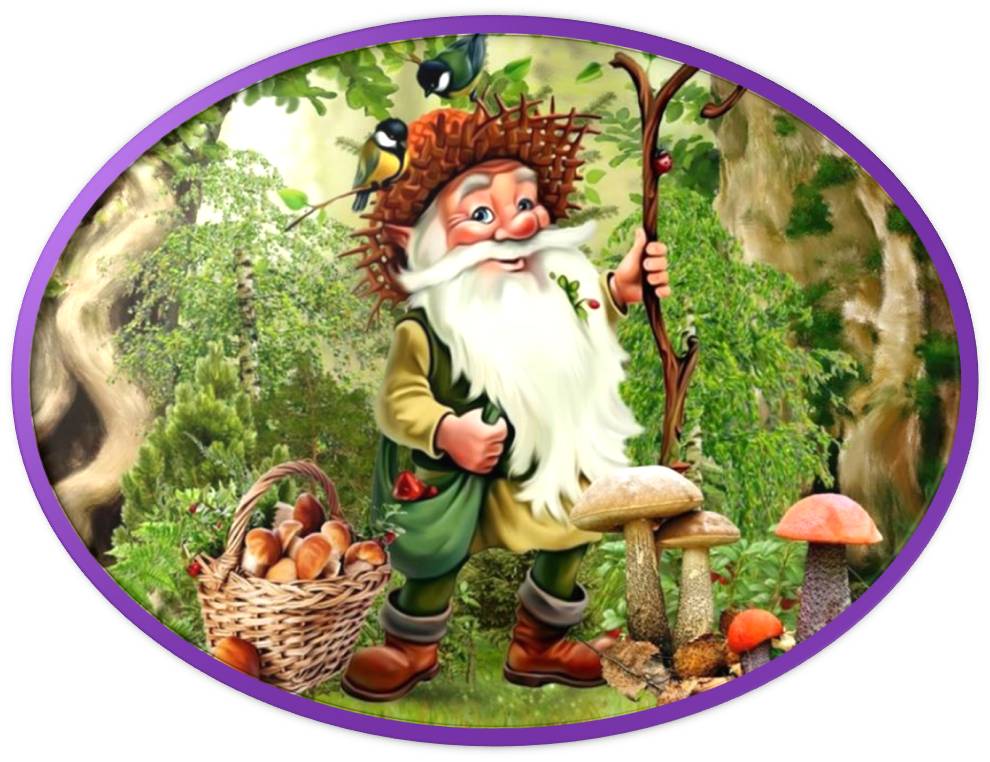 Подготовила и провела воспитатель МДОУ «Детский сад №127»Зараковская И.Ю.Задачи:Способствовать расширению знаний о многообразии растительного мира.Учить создавать композицию из засушенных листьев.Воспитывать интерес и бережное отношение к природе.Вызывать желание сохранять её красоту в поделках из природного материала.Материалы для занятия: изображение сказочного персонажа Лесовичка, засушенные листья, иллюстрация с изображением дерева, большое лист бумаги, клей, пластилин.Ход занятия:В. Дети, сегодня замечательная погода. Хотите отправиться в путешествие? А куда вы хотите?Д. ОтветыВ. Я, конечно, не волшебница. Все желания исполнить не могу. Но в путешествие мы отправимся, если угадаете куда.Дом со все сторон открыт,Он резною крышей крыт.Заходи в зеленый дом-Чудеса увидишь в нем.Д. ЛесВ. Молодцы, а как догадались, что лес?Д. Ответы детей.В. Ну что ж, закройте глаза. Повернитесь вокруг себя. Крэкс-пэкс-фэкс. Открывайте глаза! Вот мы и в лес попали.Лес красив в любое время года: и летом, и зимой, и весной, и осенью. Оглянитесь вокруг. Какое время года в нашем лесу? Д. ОсеньВ. А как догадались? Д. Ответы детейВ. Молодцы, давайте прислушаемся. Тихо в лесу. Птицы не поют, звери притаились. Но слышите, шуршат листья. Значит кто-то ходит по лесу. Кто же это?Д. ОтветыВ. К нам пришел лесовичек. И принес нам букет из осенних листьев. Попробуйте угадать с какого дерева листок. Д.И: «С какого дерева листок?»В. Все правильно назвали, теперь поиграем с листочками. Выбирайте тот листок, который вам понравился.Музыкальная игра: «Листики и ветер» под музыку Филиппенко «Танец осенних листочков»В. Рассмотрите внимательно ваши листочки. На что они похожи? Д. ОтветыВ. А ещё любой листочек похож на дерево. Показ картинки с изображением дерева Стебелек листа-это ствол. Прожилки-ветки.В. Очень скоро листики с деревьев опадут. Голый совсем лес будет. Лесовичек скучать будет без такой красоты. Давайте сделаем ему лес из волшебных листочков.В. Перед началом работы разомнем пальчики.Пальчиковая гимнастика: «Деревья» (стр. 12)В. А теперь приступим к работе. Возьмите листочек, положите его на доску, аккуратно намажьте клеем, положите на картон, прижмите ладошкой и подержите, чтобы приклеилось. Это дерево. В. В волшебном лесу Лесовичка растут чудо-деревья, на них разные плоды. Возьмите пластилин и сделайте плоды: яблоки, лепешечки, колечки и укрепите их на дереве.В. А теперь разместим чудо деревья в лесу. Вот какой замечательный волшебный лес у нас получился. Теперь Лесовичек не будет грустить. А в благодарность он хочет угостить вам дарами леса. Угадайте, что это?Д. Клюква в сахаре.В. А теперь пробуйте. Вкусно? Что скажем Лесовичку?Д. Спасибо!В. Лесовичку у нас очень понравилось. А вам что особенно запомнилось, понравилось на занятии? Д. Ответы.